Hart County Board of Assessors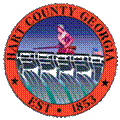 P.O. Box 810194 Cade StreetHartwell, GA  30643(706) 376-3997Board Members:  Jerry Hanneken, ChairmanRay Dillon, Vice chairmanBill CapieLarry Bramblett                                                     Bill MyersThe Hart County Board of Assessors met Tuesday, July 19th, 2016 for a regularly scheduled meeting at the Hart County Appraisal Department. Those in attendance were Board of Assessor members Jerry Hanneken, Chairman, Ray Dillon, Vice chairman, Bill Myers, Larry Bramblett and Bill Capie.  Wayne Patrick, Chief Appraiser, Missy Dove, Shane Hix and Nikki Graham were present for the office staff. Vivian Morgan, from the Hartwell Sun, was also in attendance. Nikki Graham took minutes for the meeting.Mr. Hanneken called the meeting to order at 8:57 a.m.Mr. Capie opened the meeting with a prayer.Mr. Hanneken requested a motion to accept the minutes of the June 21st, 2016 meeting.  Motion was made by Mr. Myers.  Mr. Dillon seconded, and the motion passed 5-0.Mr. Hanneken requested a motion to approve the agenda.  Motion was made by Mr. Capie.  Mr. Myers seconded, and the motion passed 5-0.Ms. Dove presented 24 Conservation Use Applications to the board and recommended approval. After a brief discussion, a motion was made by Mr. Dillon to accept staff’s recommendation.  Mr. Bramblett seconded, and the motion passed 5-0.Mr. Hix presented 4 automobile appeals to the Board for consideration.  Mr. Hix suggested a retail value and presented information to the Board on how he arrived at said value.  After a brief discussion among the board motion was made by Mr. Dillon to accept staff’s recommendation. Mr. Myers seconded, and motion passed 5-0.Wayne Patrick, Chief Appraiser, reported to the board that there was an Error and Release filed on parcel I70I 002.  After review of the parcel Mr. Patrick determined that it was an Error, and would be forwarding a correction to the Tax Commissioners office for further processing.Mr. Patrick reported to the board that were a total of 260 appeals filed, 158 active, 28 to still be ridden and reviewed, 13 with a 30 day letter, and 61 withdrawn or resolved.  Mr. Patrick recommended approval on the 158 active appeals to be sent to the BOE, and stated that the other 28 that needed to be ridden and reviewed will be presented at the August meeting for approval.  Those 28 are represented by a dot on Mr. Patrick’s report that is presented to the board. After a brief discussion among the board motion was made by Mr. Dillon. Mr. Myers seconded, and motion passed 5-0.Mr. Patrick also recommended approval on the thirteen 30 day notices. After a brief discussion among the board motion was made by Mr. Myers. Mr. Dillon seconded, and motion passed 5-0.Mr. Patrick also recommended approval on the 61 resolved, withdrawn, or inactive appeals.  After a brief discussion among the board motion was made by Mr. Dillon. Mr. Myers seconded, and motion passed 5-0.Mr. Patrick recommended to the Board for approval for the 2016 assessments be released to the Tax Commissioner for final billing. After a brief discussion among the board motion was made by Mr. Dillon. Mr. Bramblett seconded, and motion passed 5-0.Mr. Patrick advised the Board of a change to the processing of appeals regarding freezing of assessments that was necessitated by HB202.Mr. Patrick presented to the Board a Physical Review outline that had been studied by Mr. Patrick with the help of Mr. Myers and Mr. Capie.  The detailed outline is discussing how the Physical Review will be handled step by step in the upcoming years.  This outline is attached to the minutes.  Mr. Patrick recommended approval of the outline from the board. After a brief discussion among the board motion was made by Mr. Bramblett to accept staff’s recommendation. Mr. Dillon seconded, and motion passed 5-0.In the Assessor’s reports Mr. Hanneken made mention that executive session minutes should be filed in a filing cabinet, with a lock, somewhere in the office.In the Old Business portion Mr. Patrick recommended approval on the land influence definitions and application of the appropriate influence percentage. After a brief discussion among the board motion was made by Mr. Dillon. Mr. Capie seconded, and motion passed 5-0.Mr. Myers had to exit the meeting at 10:34 for a Dr.’s Appt.There being no new business, or public comment, Mr. Hanneken requested a motion to adjourn the meeting at 10:42 and enter executive session.  Motion was made by Mr. Dillon.  Mr. Bramblett seconded, and the motion passed 4-0.Mr. Hanneken requested a motion to re-open the public meeting at 10:51a.m. Mr. Capie made the motion, and it was seconded by Mr. Dillon. The motion carried 4-0.Executive Session minutes were taken by Mr. Capie and signed.There being no further business, Mr Dillon made a motion to adjourn the meeting. Mr. Capie seconded, and the motion passed 4-0.The meeting adjourned at 10:51a.m.Jerry Hanneken, Chairman		Ray Dillon, Vice ChairmanLarry Bramblett				Bill CapieBill Myers* Documents are attached to the original minutes in the Tax Assessors Office.